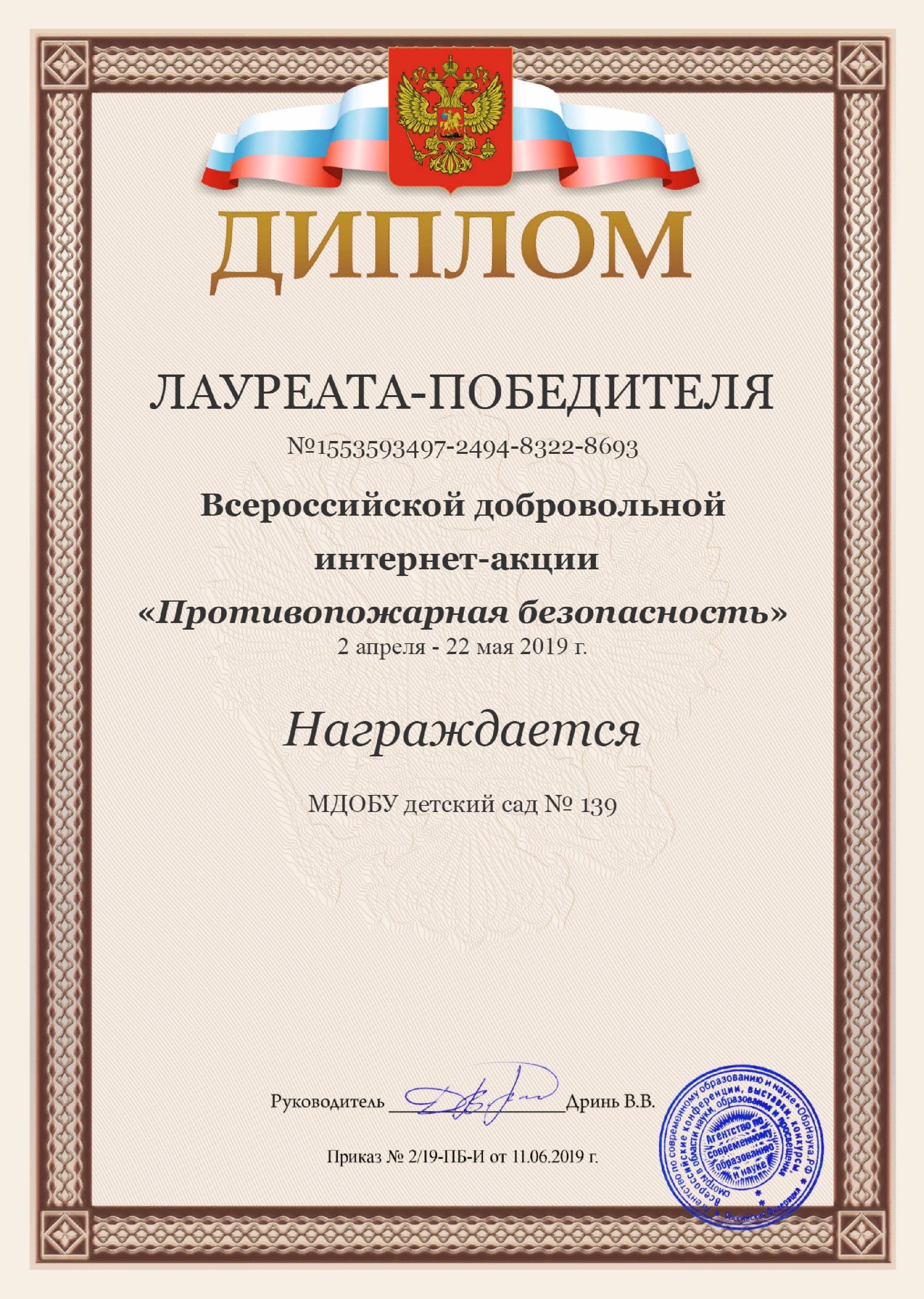 Сартания Екатерина